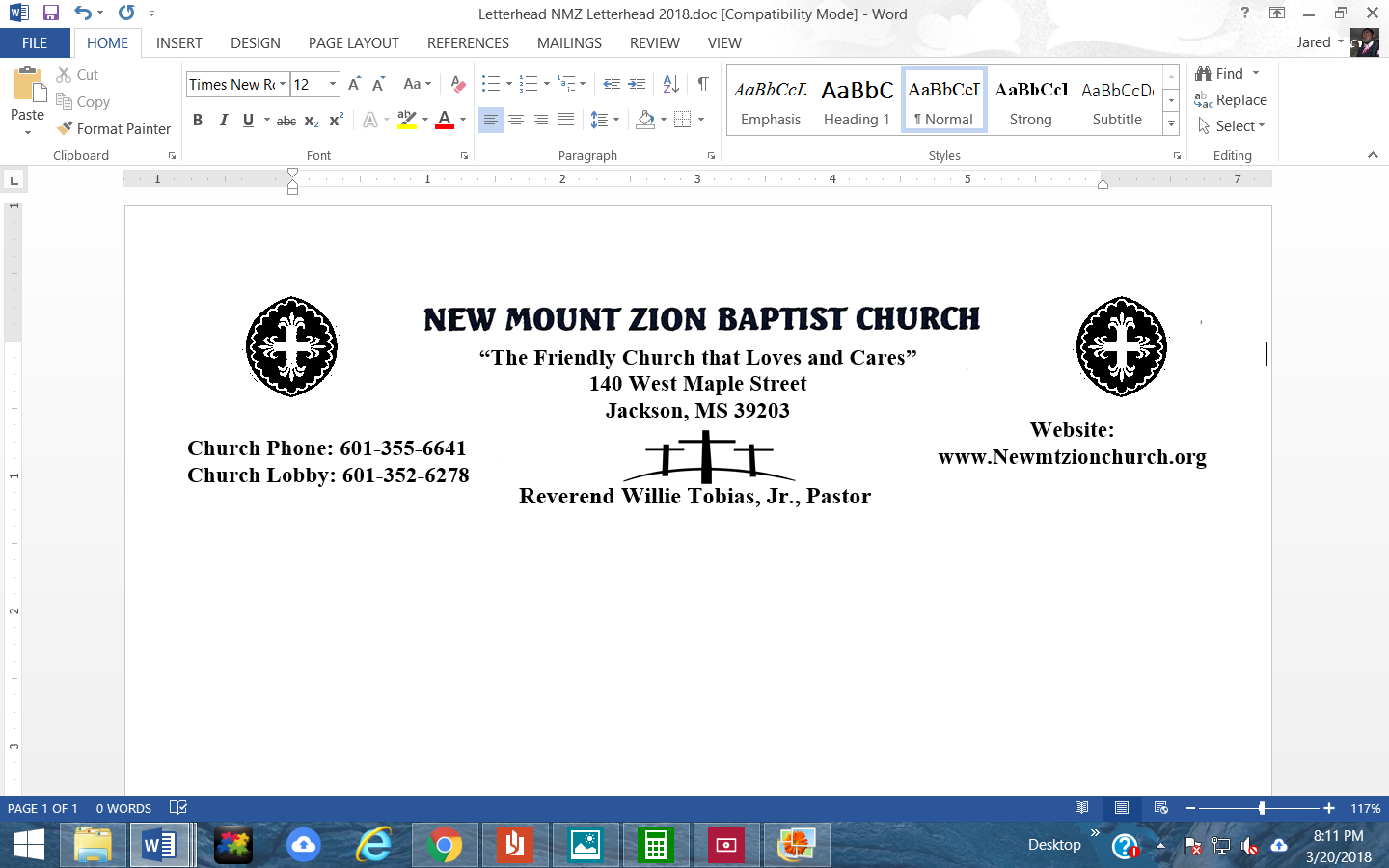 Genesis 34: 1-17Bible Class: December 6, 2021“Seek Revenge or Trust God”Point to Ponder: With the blessing of the Lord, Jacob has survived his reunion with his brother Esau and settled his family in the land of Canaan, in a city called Shechem. Some time passes and then Jacob’s daughter Dinah is raped by the son of the ruler of the city. To get revenge and defend their sister’s honor, Jacob sons trick the men of the city into being circumcised and then slaughter all of them when they are recovering, plundering all the wealth of the people. This creates fear in the local Canaanite communities, who avoid future confrontation with Jacob’s family.  Who was Dinah? Discuss the violent act that occurred against her in verses 1-4? Do you think Dinah was wrong at all in what happened to her when she traveled away from her people to visit the women of the land?  (Sis. Ida Berry)Do you think Shechem was honorable by wanting to marry Dinah? Why or why not?  (Sis. Charlotte Cannon)In verse 5-7, what was Jacob’s response when he discovered what happened to his daughter Dinah? What was the response of Dinah’s brothers when they found out? What was Gods view of what happened to Dinah? (Sis. Janene Wilson)Discuss the arrangement of marriage of Dinah set forth by Hamor and Shechem, in verses 8-12.  (Deacon Vernell Fleming)In verses 13-17, discuss the counteroffer of Simeon and Levi.  (Deacon Vernell Sanders)